SUMMATIVE TEST 2GRADE V – APGuro AkoSUMMATIVE TEST NO.2GRADE V – APPangalan:_________________________________________________ Grade and Section:_________I.  Piliin ang angkop na inilalarawan ng bawat bilang. Isulat ang tamang titik sa iyong sagutang papel. 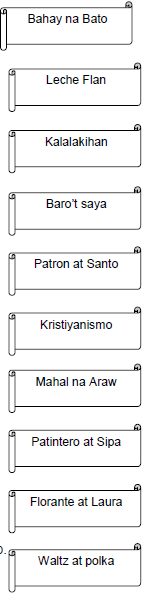 II. Suriing mabuti ang mga pangungusap. Isulat ang titik ng tamang sagot._____11. Alin sa sumusunod na pangungusap ang nagpapaliwanag sa konsepto ng nasyonalismo? 	A. Ang pagkakakilanlan ng isang tao ay ibinabatay o ibinabahagi sa bansang pinagmulan o sinilangan. 	B. Ang pagsunod sa mga maling patakaran upang mapanatili ang kapayapaan ng bansa 	C. Ang paggawa ng maraming batas na kailangang sundin ng mga mamamayan. 	D. Ang pagbubuwis ng sariling buhay upang makamit ang katanyagang hinahangad. _____12. Paano ipinamalas ng mga sinaunang Pilipino ang nasyonalismo o pagmamahal sa bansa? 	A. Pagsasagawa ng mga pag-aalsa o pakikipaglaban sa mga Espanyol 	B. Pagsunod sa mga patakaran ng mga Espanyol. 	C. Pagbabayad ng buwis sa mga Espanyol. 	D. Paggalang sa mga pinunong Espanyol. ______13. Ang mga sumusunod ay naghudyat sa mga Pilipino na magsagawa ng mga pakikipaglaban sa mga 	Espanyol, maliban sa isa, alin ito? 	A. malupit na pamamalakad ng mga pinunong Espanyol 	B. di-makataong patakaran ng kolonyalismong Espanyol 	C. hangad na muling maging malaya at mamuhay nang mapayapa 	D. makilala bilang mamamayan ng Pilipinas at bigyan ng posisyon sa pamahalaan. _____14. Alin sa mga sumusunod na pahayag ang HINDI nagpapamalas ng kaisipang nasyonalismo. 	A. Pagtatanggol sa kalayaan ng bansa sa laban sa mga mananakop. 	B. Pangangalaga sa taglay na likas na yaman ng bansa. 	C. Pagsunod sa mga batas na umiiral sa bansa. 	D. Pagtangkilk ng mga produktong imported. _____15. Kung ikaw ay nabuhay na sa panahon ng kolonyalismong Espanyol, sasali ka ba sa mga pag-aalsang 	naganap upang maipamalas ang iyong nasyonalismo o pagmamahal sa bayan? 	A. Oo, dahil marami ang makakalaya kung magtatagumpay ang pakikipaglaban. 	B. Oo, dahil ang mamamatay para sa bayan ay tanda ng pagiging bayani. 	C. Hindi, dahil magdudulot ito ng matinding kalungkutan sa pamilya. 	D. Hindi, dahil maipamamalas ang nasyonalismo sa pamamagitan ng pagsunod sa mga Espanyol upang 	maiwasan ang kaguluhan. _____16. Sino ang may katungkulang magpamalas ng nasyonalismo o pagmamahal sa bansa? 	A. pinuno at empleyado ng pamahalaan 	B. manggagawa sa komunidad 	C. ordinaryong mamamayan 	D. lahat ng nabanggit _____17. Ipinamalas ng mga sinaunang Pilipino ang nasyonalismo sa pamamagitan ng pakikipaglaban sa 	kolonyalismong Espanyol. Maliban sa pakikipaglaban, sa paanong paraan pa maaaring maipamalas ang 	nasyonalismo? 	A. pagbibigay ng lahat ng yaman sa mga mahihirap 	B. pagtalima sa mga aral ng simbahan 	C. pagsunod sa ipinatutupad na batas 	D. pananatili sa sariling bansa _____18. Sino sa mga sumusunod ang nagpapamalas ng nasyonalismo sa bansa? 	A. Si Maria na pinili ang karapat-dapat na pinuno ng bayan. 	B. Si Pedro na ginawa ang lahat nang magpapasaya sa kanya. 	C. Si Jose na binalewala ang mga batas na ipinatutupad ng barangay. 	D. Si Juan na sumasali sa mga rally na bumabatikos sa pamahalaan. ______19. Bilang isang mamamayan ng bansa, paano mo maipapamalas ang iyong pagmamahal sa bansa sa 	panahon ngayon na ang bansa ay nakararanas ng matinding pagsubok sa pakikipaglaban sa COVID-19? 	A. sa pamamagitan ng pagsunod sa mga panuntunang ipinatutupad ng pamahalaan. 	B. sa pamamagitan ng pagpost sa social media ng mga tulong na ibinibigay ng pamahalaan. 	C. sa pamamagitan ng pagbili ng maraming facemask at alcohol upang maging ligtas. 	D. sa pamamagitan ng pananatili sa loob ng bahay at paglalaro buong maghapon gamit ang celphone. _____20. Bilang isang mag-aaral, paano mo maipamamalas ang nasyonalismo sa loob ng paaralan? 	A. Pagbili sa canteen ng masustansiyang pagkain. 	B. Paglalagay ng mga vandalism o guhit sa mga pader ng paaralan. 	C. Paglalagay ng mga nakakatawang guhit sa mga larawan na nasa aklat 	D. Pangangalaga sa mga silid-aralan at kagamitan na handog ng pamahalaan. ANSWER KEY:Mga LayuninCODEBahagdanBilang ng AytemKinalalagyan ng BilangNasusuri ang pagbabagong kultural ng mga Pilipino sa panahon ng Espanyol;Napahahalagahan ang kultura ng mga Pilipino; atNaihahambing ang mga pagbabago sa kultura sa panahon ng Espanyol at kasalukuyan.AP5KPKIIIc-350%101-10Naipaliliwanag ang konsepto ng nasyonalismo;Nasusuri ang kaugnayan ng pakikipaglaban ng mga Pilipino sa pag-usbong ng nasyonalismong Pilipino; atNaipapamalas ang pagpapahalaga sa nasyonalismong Pilipino.AP5KPKIIId-e-450%1011-120Kabuuan100201 – 201.                                                                      A. Dito hinango ang pagpapangalan ng mga                                                                                  ilang lugar at apelido ng mga Pilipino. 1.                                                                      A. Dito hinango ang pagpapangalan ng mga                                                                                  ilang lugar at apelido ng mga Pilipino. 2 B. Uri ng pananamit noong panahon ng Espanyol. 3. C.Mga larong panlabas na impluwensya ng mga Espanyol 4. D.Relihiyong pamana ng mga Espanyol sa mga Pilipino 5. E.Likha ni Francisco Balagtas ang tinaguriang prinsipe ng Makatang Tagalog 6. F. Panghimagas na hanggang kasalukuyan ay di nawawala sa handaan at paborito ng mga Pilipino 7. G.Isang pagdiriwang na pagbabalik tanaw sa naging pasakit na dinanas ni Hesukristo. 8. H. Ang mga paaralan ay eksklusibo lamang para sa kanila 9. I. Uri ng sayaw na impluwensya ng mga Espanyol 10. J.Panahanan na dinala ng mga Espanyol 